CLUB DE AJEDREZ “MAYA” PALENQUE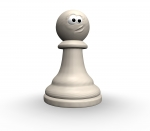 4ª LECCIÓN ESPECIALLOGICA TERRENO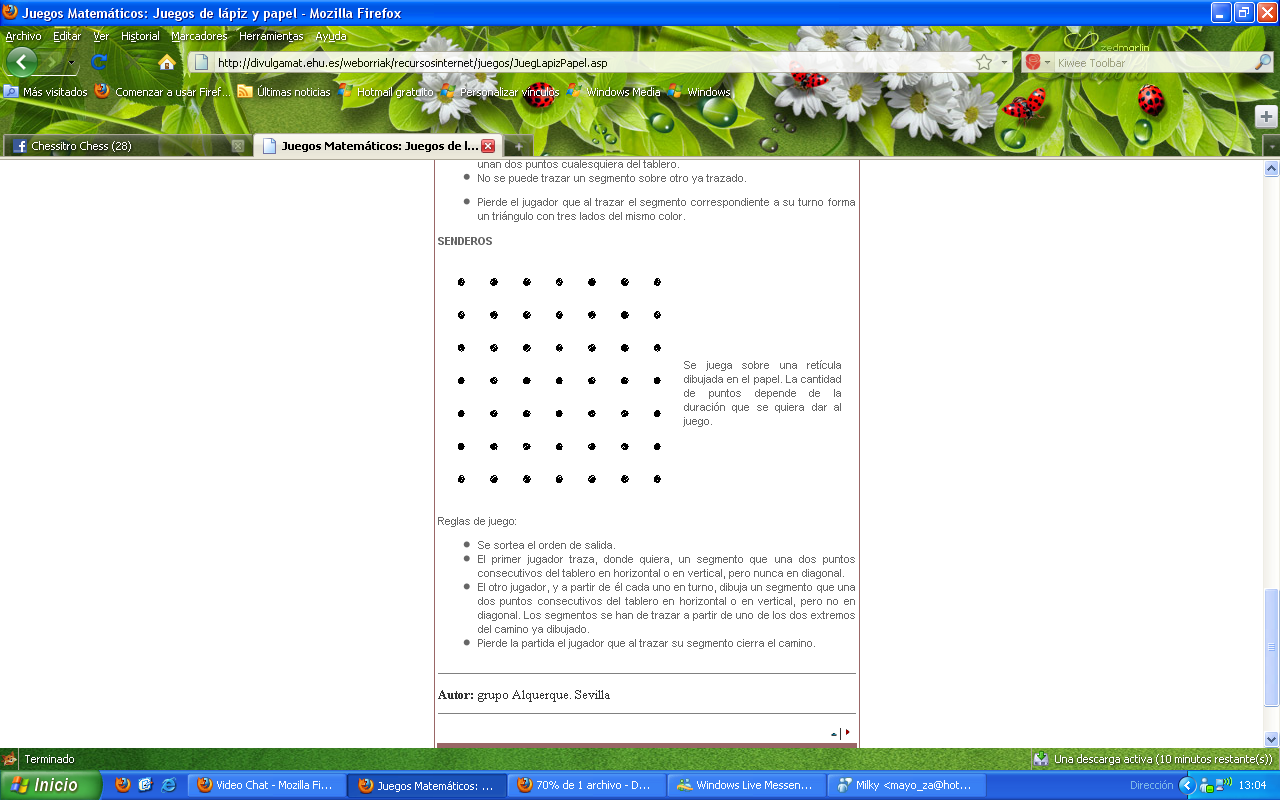 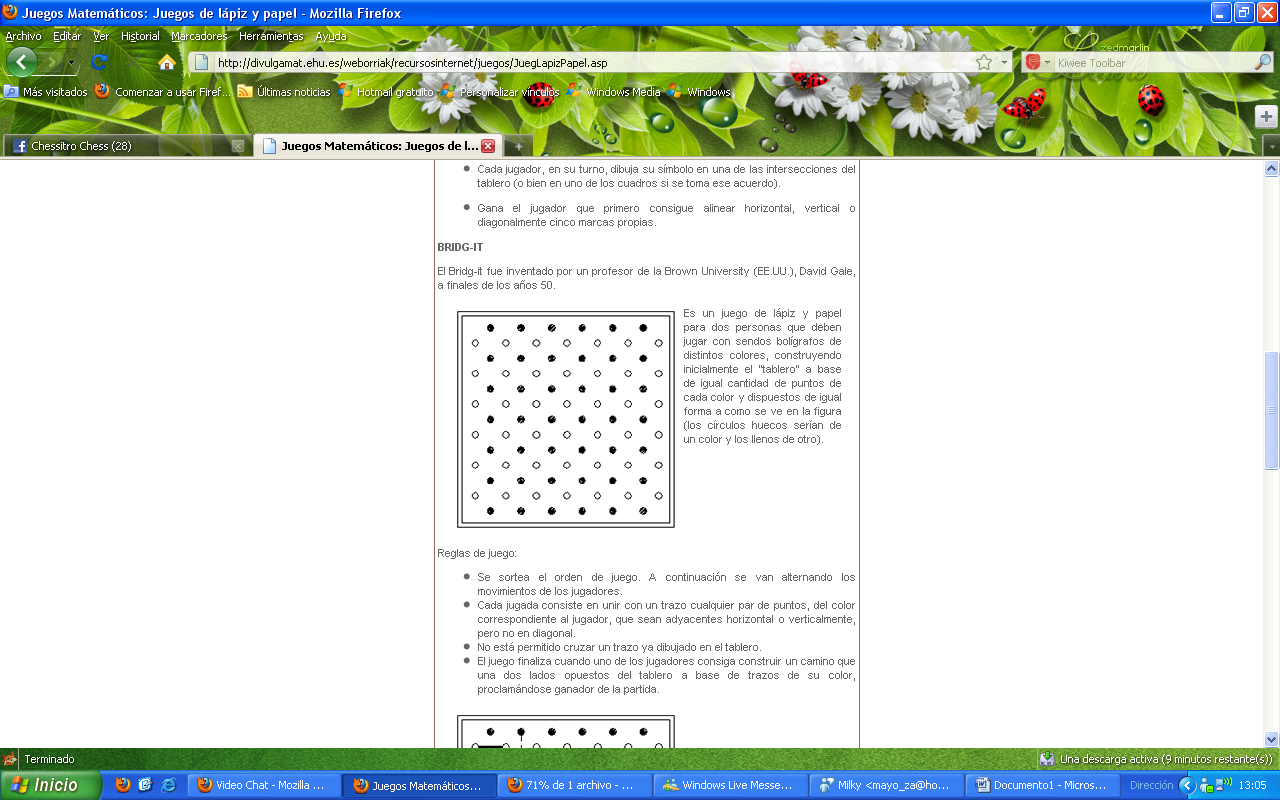 